32ème session du Groupe de travail sur l’ExamenPériodique UniverselExamen de la situation des droits de l’hommeau CambodgeDéclaration de la délégation togolaiseGenève, 30 janvier 201914:30-18:00Monsieur le Vice-Président,La délégation togolaise souhaite la cordiale bienvenue du Cambodge et la félicite pour la présentation de son rapport national.Le Togo salue les progrès remarquables accomplis par le Cambodge dans la mise en œuvre des recommandations acceptées lors de son dernier examen pour faire progresser les droits humains dans le pays. Ma délégation note avec satisfaction que des avancées en termes d’amélioration des droits économiques et sociaux, en particulier les droits liés à la santé, à la protection sociale, ainsi que l’augmentation du salaire minimum ont été enregistrées, grâce à la croissance économique forte et rapide que connaît actuellement le pays.Par ailleurs, mon pays encourage le Gouvernement royal à accorder plus de priorité aux investissements en matière des droits de l’homme et souhaite lui formuler les recommandations suivantes:Accélérer le processus d’élaboration de la loi portant création de l’institut national des droits de l’homme en conformité avec les Principes de Paris ;Intensifier les efforts de lutte contre les discriminations à l’endroit des minorités ethniques et raciales et élaborer un plan national d’action contre la discrimination raciale ;Renforcer les mécanismes judiciaires de lutte contre les violences sexuelles et familiales et la traite des êtres humains et mener un programme d’éducation et de sensibilisation sur ces questions ;Prendre des mesures pour simplifier la procédure d’attribution de titres fonciers communautaires aux peuples autochtones.Pour finir, la délégation togolaise souhaite plein succès au Royaume de Cambodge dans la mise en œuvre des recommandations issues de cet examen.Je vous remercie.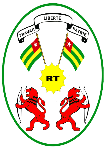 